Jakarta,  28 Oktober  2017MengetahuiKetua Program Study												DosenPengampuEuisHeryati, S.Sos. MM. M.I.Kom											Sugiarto, S.Sn., M.PdEVALUASI PEMBELAJARANKomponen penilaian :Kehadiran = 10 %Tugas 1 = 20 %Tugas 2  =20%UTS = 25 %UAS = 25 %Jakarta,  28 Oktober  2017MengetahuiKetua Program study												DosenPengampuEuisHeryati, S.Sos. MM. M.I.Kom											Sugiarto, S.Sn., M.Pd 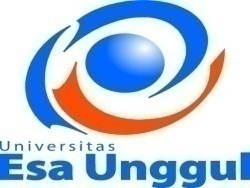 RENCANAPEMBELAJARANSEMESTERGENAP2016/2017PROGRAM STUDI ILMUKOMUNIKASIFAKULTASILMU KOMUNIKASI UNIVERSITAS ESA UNGGULRENCANAPEMBELAJARANSEMESTERGENAP2016/2017PROGRAM STUDI ILMUKOMUNIKASIFAKULTASILMU KOMUNIKASI UNIVERSITAS ESA UNGGULRENCANAPEMBELAJARANSEMESTERGENAP2016/2017PROGRAM STUDI ILMUKOMUNIKASIFAKULTASILMU KOMUNIKASI UNIVERSITAS ESA UNGGULRENCANAPEMBELAJARANSEMESTERGENAP2016/2017PROGRAM STUDI ILMUKOMUNIKASIFAKULTASILMU KOMUNIKASI UNIVERSITAS ESA UNGGULRENCANAPEMBELAJARANSEMESTERGENAP2016/2017PROGRAM STUDI ILMUKOMUNIKASIFAKULTASILMU KOMUNIKASI UNIVERSITAS ESA UNGGULRENCANAPEMBELAJARANSEMESTERGENAP2016/2017PROGRAM STUDI ILMUKOMUNIKASIFAKULTASILMU KOMUNIKASI UNIVERSITAS ESA UNGGULMata kuliahMata kuliahMata kuliahMata kuliah:Audio for TVKodeMK         :BCT207Mata kuliahprasyaratMata kuliahprasyaratMata kuliahprasyaratMata kuliahprasyarat:BobotMK       :2 SKSDosenPengampuDosenPengampuDosenPengampuDosenPengampu:Sugiarto, S.Sn., M.PdKodeDosen:7438AlokasiWaktuAlokasiWaktuAlokasiWaktuAlokasiWaktu:Tatap Muka 14 x 150 menit, teori dan praktekCapaianPembelajaranCapaianPembelajaranCapaianPembelajaranCapaianPembelajaran:Mahasiswa mampu memahami audio for tv:Mahasiswa mampu memahami dan mengerti kompetensi sebagai seorang sound enginerMahasiswa mampu menginstal perangkat audio untuk siaran tv.Mahasiswa mampu membuat program tv dengan audio yang baik.SESIKEMAMPUANAKHIRMATERIPEMBELAJARANBENTUKPEMBELAJARANSUMBERPEMBELAJARANINDIKATORPENILAIAN1Mahasiswa mampu memahami dasar-dasar audio.Perkenalan dan Pemaparan materi Audio for TVDasar-dasar audio for tv 11. Metoda contextual instruction2. Media : kelas, komputer, LCD, whiteboardTomlinson Holman, Sound for Film and Television, Focal Press, 2010.Alec Nisbett, The Sound Studio, Focal Press, 2008Mendefinisikan audio dan menjelaskan lingkup profesi audioman dengan baik dan benar 2Mahasiswa memahami peran audio dalam bidang broadcasting.Dasar-dasar audio for tv 21. Metoda contextual instruction2. Media : kelas, komputer, LCD, whiteboardTomlinson Holman, Sound for Film and Television, Focal Press, 2010.Alec Nisbett, The Sound Studio, Focal Press, 2008Mendefinisikan dan menjelaskan jenis-jenis audio dan unsur-unsurnya dengan baik dan benar.3Mahasiswa memahami sejarah perkembangan teknologi tata suara/audioSejarah Perkembangan Teknologi Audio/SuaraTugas individu1. Metoda contextual instruction2. Media : kelas, komputer, LCD, whiteboardDennis Baxter, A Practical Guide to Television Sound Engineering, Focal Press, 2007.Tomlinson Holman, Sound for Film and Television, Focal Press, 2010.Alec Nisbett, The Sound Studio, Focal Press, 2008Menjelaskan sejarah perkembangan teknologi tata suara dengan baik dan benar4Mahasiswa mampu memahami aspek fisik suara/audio dan noise(gangguan suara).Aspek fisik audioTugas individu1. Metoda contextual instruction2. Media : kelas, komputer, LCD, whiteboardDennis Baxter, A Practical Guide to Television Sound Engineering, Focal Press, 2007.Tomlinson Holman, Sound for Film and Television, Focal Press, 2010.Alec Nisbett, The Sound Studio, Focal Press, 2008Menjelaskan aspek fisik dan karakteristik suara/audio dengan baik dan benar.5Mahasiswa mampu mengetahui dan memahami jenis-jenis microphone dan karakteristiknya. Microphone dan karakteristiknyaTugas individu1. Metoda contextual instruction2. Media : kelas, komputer, LCD, whiteboardDennis Baxter, A Practical Guide to Television Sound Engineering, Focal Press, 2007.Tomlinson Holman, Sound for Film and Television, Focal Press, 2010.Alec Nisbett, The Sound Studio, Focal Press, 2008Menjelaskan jenis-jenis microphone, karakteristik, dan aspek teknisnya dengan baik dan benar.6Mahasiswa mampu memahami dan menguasai perangkat mixer dan fungsi-fungsi panelnya.Audio mixer and audio accecories1. Metoda contextual instruction2. Media : kelas, komputer, LCD, whiteboardDennis Baxter, A Practical Guide to Television Sound Engineering, Focal Press, 2007.Tomlinson Holman, Sound for Film and Television, Focal Press, 2010.Alec Nisbett, The Sound Studio, Focal Press, 2008Mendefinisikan audio mixer dan menjelaskan fungsi dari panel-panel mixer dengan baik dan benar.7Mahasiswa mampu merumuskan urutan kerja audio dan perangkatnya.Skema block peralatan rekaman audio 1. Metoda contextual instruction2. Media : kelas, komputer, LCD, whiteboardDennis Baxter, A Practical Guide to Television Sound Engineering, Focal Press, 2007.Tomlinson Holman, Sound for Film and Television, Focal Press, 2010.Alec Nisbett, The Sound Studio, Focal Press, 2008Menjelaskan alur kerja sistem audio dan perangkatnya dengan baik dan benar.8Mahasiswa mampu menyebutkan bagian-bagian dalam sound sistem dari input, penguat, output.Bagian-bagian dalam sound sistem Tugas individu1. Metoda contextual instruction2. Media : kelas, komputer, LCD, whiteboardDennis Baxter, A Practical Guide to Television Sound Engineering, Focal Press, 2007.Tomlinson Holman, Sound for Film and Television, Focal Press, 2010.Alec Nisbett, The Sound Studio, Focal Press, 2008Menguasai dan menjelaskan perangkat kerja sound sistem dengan baik dan benar.9Mahasiswa mampu melakukan instalasi perangkat audio sistem sederhana.Simulasi instalasi audio sistem sederhana.1. Metoda contextual instruction2. Media : kelas, komputer, LCD, whiteboard3. praktek Dennis Baxter, A Practical Guide to Television Sound Engineering, Focal Press, 2007.Tomlinson Holman, Sound for Film and Television, Focal Press, 2010.Alec Nisbett, The Sound Studio, Focal Press, 2008Menguasai teknik instalasi audio sistem dengan baik dan benar.10Mahasiswa memahami sistem akustik dalam studio dan mampu melakukan perekaman suara dan playback hasil dari perekaman.Studio dan Audio recording 1. Metoda contextual instruction2. Media : kelas, komputer, LCD, whiteboardDennis Baxter, A Practical Guide to Television Sound Engineering, Focal Press, 2007.Tomlinson Holman, Sound for Film and Television, Focal Press, 2010.Alec Nisbett, The Sound Studio, Focal Press, 2008Menguasai pengoperasian peralatan audio recording dengan baik dan benar.11Mahasiswa menguasai manajemen audio sistem dan sound operator dalam produksi program radio.Audio untuk media penyiaran radio.1. Metoda contextual instruction2. Media : kelas, komputer, LCD, whiteboardDennis Baxter, A Practical Guide to Television Sound Engineering, Focal Press, 2007.Tomlinson Holman, Sound for Film and Television, Focal Press, 2010.Alec Nisbett, The Sound Studio, Focal Press, 2008Menjelaskan manajemen audio dalam penyiaran radio dengan baik dan benar12Mahasiswa menguasai aplikasi audio sistem dan audioman/soundman dalam produksi program televisi. Audio untuk penyiaran televisi1. Metoda contextual instruction2. Media : kelas, komputer, LCD, whiteboardDennis Baxter, A Practical Guide to Television Sound Engineering, Focal Press, 2007.Tomlinson Holman, Sound for Film and Television, Focal Press, 2010.Alec Nisbett, The Sound Studio, Focal Press, 2008Menjelaskan manajemen audio dalam penyiaran televisi dengan baik dan benar13Mahasiswa menguasai manajemen sistem audio dan audio/sound operator pada produksi program radio. Sistem audio dalam produksi program untuk siaran.1. Metoda contextual instruction2. Media : kelas, komputer, LCD, whiteboardDennis Baxter, A Practical Guide to Television Sound Engineering, Focal Press, 2007.Tomlinson Holman, Sound for Film and Television, Focal Press, 2010.Alec Nisbett, The Sound Studio, Focal Press, 2008Menguasai manajemen audio dalam proses produksi program bahan siaran dengan baik dan benar.14Mahasiswa menguasai manajemen audio sistem dan audioman/ soundman dalam produksi program televisi.Produksi program televisi.1. Metoda contextual instruction2. Media : kelas, komputer, LCD, whiteboardDennis Baxter, A Practical Guide to Television Sound Engineering, Focal Press, 2007.Tomlinson Holman, Sound for Film and Television, Focal Press, 2010.Alec Nisbett, The Sound Studio, Focal Press, 2008Menguasai audio sistem dalam produksi program televisi dengan baik dan benarSESIPROSE-DURBEN-TUKSEKOR > 79( A / A-)SEKOR  > 69(B- / B / B+ )SEKOR >59(C / C+ )SEKOR > 49( D )SEKOR < 49( E )BOBOT1Pretest Tes lisanMendefinisikan  audio dan menjelaskan lingkup profesi audioman dengan baik, benar, dan lengkapMendefinisikan  audio dan menjelaskan lingkup profesi audioman dengan baik dan benar Mendefinisikan  audio dan menjelaskan lingkup profesi audioman  dengan baik.Mendefinisikan  audio dan menjelaskan lingkup profesi audioman kurang baik.Tidak bisa  mendefinisikan  audio dan menjelaskan lingkup profesi audioman. 02PretestTes tulisan (UTS)Mendefinisikan dan menjelaskan jenis-jenis audio dan unsur-unsurnya  dengan baik, benar, dan lengkap.Mendefinisikan dan menjelaskan jenis-jenis audio dan unsur-unsurnya  dengan baik, dan benar.Mendefinisikan dan menjelaskan jenis-jenis audio dan unsur-unsurnya dengan baik.Mendefinisikan dan menjelaskan jenis-jenis audio dan unsur-unsurnya dengan kurang baik.Tidak bisa mendefinisikan dan menjelaskan jenis-jenis audio dan unsur-unsurnya .03Post testTes praktek (UTS)Menjelaskan sejarah perkembangan teknologi tata suara  dengan baik, benar, dan lengkap.Menjelaskan sejarah perkembangan teknologi tata suara dengan baik, dan benar.Menjelaskan sejarah perkembangan teknologi tata suara  dengan baik..Menjelaskan sejarah perkembangan teknologi tata suara  kurang baik, dan benar.Tidak bisa  Menjelaskan sejarah perkembangan teknologi tata suara.15%4Post testTes praktek (UTS)Menjelaskan aspek fisik dan karakteristik suara/audio  dengan baik, benar, dan lengkapMenjelaskan aspek fisik dan karakteristik suara/audio  dengan baik dan benar.Menjelaskan aspek fisik dan karakteristik suara/audio dengan baik.Menjelaskan aspek fisik dan karakteristik suara/audio dengan kurang baik.Tidak bisa  Menjelaskan aspek fisik dan karakteristik suara/audio10%SESIPROSE-DURBEN-TUKSEKOR > 77 ( A / A-)SEKOR  > 65(B- / B / B+ )SEKOR >60(C / C+ )SEKOR > 45( D )SEKOR < 45( E )BOBOT5Post testTes praktek (UTS)Menjelaskan jenis-jenis microphone, karakteristik, dan aspek teknisnya  dengan baik, benar, dan lengkap.Menjelaskan jenis-jenis microphone, karakteristik, dan aspek teknisnya dengan baik dan benar.Menjelaskan jenis-jenis microphone, karakteristik, dan aspek teknisnya dengan baik.Menjelaskan jenis-jenis microphone, karakteristik, dan aspek teknisnya dengan kurang baik.Tidak bisa  Menjelaskan jenis-jenis microphone, karakteristik, dan aspek teknisnya.10%6Post testTes lisan Mendefinisikan audio mixer dan menjelaskan fungsi dari panel-panel mixer dengan baik, benar, dan lengkap.Mendefinisikan audio mixer dan menjelaskan fungsi dari panel-panel mixer dengan baik dan benar.Mendefinisikan audio mixer dan menjelaskan fungsi dari panel-panel mixer dengan baik.Mendefinisikan audio mixer dan menjelaskan fungsi dari panel-panel mixer dengan kurang baik.Tidak bisa  Mendefinisikan audio mixer dan menjelaskan fungsi dari panel-panel mixer07Post testTes praktekMenjelaskan alur kerja sistem audio dan perangkatnya dengan baik, benar, dan lengkap.Menjelaskan alur kerja sistem audio dan perangkatnya dengan baik dan benar.Menjelaskan alur kerja sistem audio dan perangkatnya dengan baik.Menjelaskan alur kerja sistem audio dan perangkatnya dengan kurang baik.Tidak bisa  menjelaskan alur kerja sistem audio dan perangkatnya10%8Post testTes praktekMenguasai dan menjelaskan perangkat kerja sound sistem dengan baik, benar, dan lengkap.Menguasai dan menjelaskan perangkat kerja sound sistem dengan baik dan benar.Menguasai dan menjelaskan perangkat kerja sound sistem dengan baik.Menguasai dan menjelaskan perangkat kerja sound sistem dengan kurang baik.Tidak bisa menguasai  dan menjelaskan perangkat kerja sound sistem .10%SESIPROSE-DURBEN-TUKSEKOR > 79( A / A-)SEKOR  > 69(B- / B / B+ )SEKOR >59(C / C+ )SEKOR > 49( D )SEKOR < 49( E )BOBOT9 Post-testTes praktekMenguasai teknik instalasi audio sistem dengan baik, benar, dan lengkap.Menguasai teknik instalasi audio sistem dengan baik dan benar.Menguasai teknik instalasi audio sistem dengan baik.Menguasai teknik instalasi audio sistem dengan kurang baik.Tidak menguasai  teknik instalasi audio sistem010Post testTes tulisMenguasai pengoperasian peralatan audio recording dengan baik, benar, dan lengkap.Menguasai pengoperasian peralatan audio recording dengan baik, dan  benar.Menguasai pengoperasian peralatan audio recording dengan baik.Menguasai pengoperasian peralatan audio recording dengan kurang baik.Tidak menguasai pengoperasian peralatan audio recording011Post testTes praktek(UAS)Menjelaskan manajemen audio dalam penyiaran radio dengan baik, benar, dan lengkap.Menjelaskan manajemen audio dalam penyiaran radio dengan baik, dan benar.Menjelaskan manajemen audio dalam penyiaran radio dengan baik.Menjelaskan manajemen audio dalam penyiaran radio dengan kurang baik.Tidak bisa menjelaskan manajemen audio dalam penyiaran radio15%12Post testTes praktek(UAS)Menjelaskan manajemen audio dalam penyiaran televisi dengan baik, benar, dan lengkap.Menjelaskan manajemen audio dalam penyiaran televisi dengan baik, dan benar.Menjelaskan manajemen audio dalam penyiaran televisi dengan baik.Menjelaskan manajemen audio dalam penyiaran televisi dengan kurang baik.Tidak bisa menjelaskan manajemen audio dalam penyiaran televisi.15%13Post testTes tulis Menguasai manajemen audio dalam proses produksi program bahan siaran dengan baik, benar dan lengkap.Menguasai manajemen audio dalam proses produksi program bahan siaran dengan baik, dan benar.Menguasai manajemen audio dalam proses produksi program bahan siaran dengan baik.Menguasai manajemen audio dalam proses produksi program bahan siaran dengan kurang baik.Tidak menguasai  manajemen audio dalam proses produksi program bahan siaran0SESIPROSE-DURBEN-TUKSEKOR > 79( A / A-)SEKOR  > 69(B- / B / B+ )SEKOR >59(C / C+ )SEKOR > 49( D )SEKOR < 49( E )BOBOT14Post testTes praktekMenguasai audio sistem dalam produksi program televisi dengan baik, benar, dan lengkap.Menguasai audio sistem dalam produksi program televisi dengan baik, dan benar.Menguasai audio sistem dalam produksi program televisi dengan baik.Menguasai audio sistem dalam produksi program televisi dengan kurang baik.Tidak menguasai audio sistem dalam produksi program televisi15%